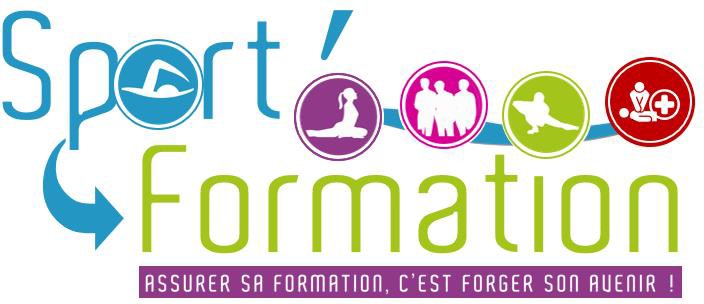 Dossier d'Inscription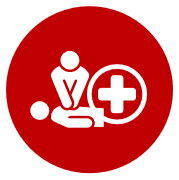 Formation Continue PSE 1 12 novembre 2022 10 décembre 2022 4 février 2023 8 avril 2023       Sport FormationTechnopôle Agroparc - 105 rue Pierre Bayle - 84000 AVIGNONTél : 07.66.15.94.45 ou 06.51.98.81.44admin@aquasport-formation.comwww.sportformation.frSIRET : 807 992 656 00015Déclaration d’activité enregistrée sous le numéro 93.84.03682.84du Préfet de région Provence Alpes Côte d’AzurDOCUMENTS À JOINDRE OBLIGATOIREMENT AU DOSSIERLa fiche identitaire dûment complétée et renvoyée par courrier à (Sport Formation - Technopôle Agroparc -105 rue Pierre Bayle – 84000 Avignon) ou mail (admin@aquasport-formation.com)L'attestation de Formation PSE 1 (ou équivalent) si vous l'avez obtenue auparavantLa carte d’identité ou le passeport ou livret de famille ou titre de séjourLa carte vitale lisible1 photo d’identitéL’attestation d’assurance responsabilité civileLa demande d'autorisation d'utilisation de l'image et des données d'une personneLe règlement de la formation :un chèque de 15,00 € libellé à l’ordre du Sport Formation correspondant aux frais de dossier, encaissé à réception du dossier et non remboursablePour un financement individuel de 70,00 € libellé à l’ordre du Sport Formationcorrespondant aux frais de formation, encaissé le jour de la formation,pour un financement employeur ou par un OPCO ou par votre espace CPF, les démarches doivent être effectuées avant le début de la formation (105,00 €).Dans quel cas, êtes-vous ( Cochez la case correspondante).prise en charge par un organisme paritaire (OPCO…), veuillez fournir unjustificatif de l’organisme financeur mentionnant le montant de l’aidel’employeur règlera directement les frais de formation à Sport Formationvous avez fait une demande sur la plateforme CPF.FICHE IDENTITAIREIdentitéNom : ...................................................................................................................................Nom de jeune fille : ............................................................................................................Prénoms : ............................................................................................................................Date de Naissance : .......................................... Nationalité : ............................................Département : ......................	Ville : ...............................................................................N° Sécurité sociale : |    |	|    |    |	|    |    |	|    |    |	|    |    |    |	|   |    |    ||   |    |Adresse : ..........................................................................................................................................................................................................................................................................Code postal :.........................	Ville..................................................................................🕾 : |   |    | |    |    | |    |    | |    |    | |    |    |Mail : ................................................................... @ ...........................................................Êtes-vous en situation de handicap ?	 Oui	 NonNous vous ferons parvenir notre livret d'accueil spécifique PSH (Personne en Situation de Handicap)Bénéficiez-vous d'une prise en charge du coût de la formation ?  Oui  NonSi oui, par quel organisme ? .........................................................................................................................................................................................................................Si non, quelles sont vos pistes de financement ? ........................................................................................................................................................................................Situation professionnelleDemandeur d'emploiDate d'inscription : |    |    | |    |    | |    |    |     |     | Identifiant Pôle Emploi (PE) : | | | | | | | | | |Adresse de l'agence PE : ..............................................................................................................................................................................................................................🕾 : | | | | | | | | | | | | | | | Conseiller(ère)............................................................................................................Percevez-vous le RSA ?	 Oui	 NonSalariéFonction : ..................................................................................................................Structure : ..................................................................................................................Adresse :........................................................................................................................................................................................................................................................🕾 : |   |    | |    |    | |    |    | |    |    | |    |    |Type de contrat ?	 CDI  CDD, date de fin :..............................................Autre situation (lycée, étudiant, bénévole, sans activité…)Précisez : ..........................................................................................................................................................................................................................................................................................................................................................................................Si vous avez moins de 26 ans, indiquez les coordonnées de la Mission Locale dont vous dépendez :......................................................................................................................................................................................................................................................................🕾 : | | | | | | | | | | | | | | | Conseiller(ère)............................................................................................................Diplômes & étudesÊtes-vous inscrit dans un cursus d'études ?	 Oui	 NonSi oui, à quel niveau ? ................................................................................................Si non, à quelle date avez-vous arrêté votre scolarité ? ...........................................Dernière classe fréquentée : ...............................................................................................Dernière diplôme obtenu :..................................................................................................Précisez la spécialité : ................................................................................................Avez-vous suivi des formations complémentaires ?	 Oui	 Non Précisez : ..........................................................................................................................................................................................................................................................................................................................................................................................Possédez-vous un diplôme sportif ? :	 Oui	 NonBAFA	 BAFD	 BAPAAT	 Partie commune BEES 1er degréBEES, option :........................................................................................................BP JEPS, option : ...................................................................................................CQP, option :.........................................................................................................Date d'obtention :.............................................Je soussigné.e, ...................................................................... certifie sur l’honneur l’exactitudedes renseignements fournis.Fait à ............................................................ le ..............................................Signature du candidatDEMANDE D'AUTORISATIOND'UTILISATION DE L'IMAGE ET DES DONNÉES D'UNE PERSONNEJe soussigné.e ......................................................................................................................demeurant........................................................................................................................................................................................................................................................................Code postal :.........................	Ville..................................................................................Mail :........................................................................... @ ....................................................Suivant la formation : ..........................................................................................................autorise SPORT FORMATION à me photographier, me filmer, utiliser mon image durant la durée de ma formation et à utiliser mes coordonnées pour l'abonnement à la Newsletter.n’autorise pas SPORT FORMATION, à me photographier, me filmer, utiliser mon image durant la durée de ma formation et à utiliser mes coordonnées pour l'abonnement à la Newsletter.Les photographies et/ou images pourront être exploitées et utilisées directement par SPORT FORMATION, à titre gratuit et non exclusif, sous toute forme et tous supports connus et inconnus à ce jour, sans limitation de durée. Elles pourront être utilisées intégralement ou par extraits, et notamment sur les supports suivants :Presse,site Internet de SPORT FORMATION ou celui d’un de ses partenaires,page Faceboook, Instagram, LinkedIn de l’association,forum, expositions,publicité,projection publique.Le bénéficiaire de l’autorisation s’interdit expressément de procéder à une exploitation des photographies ou images susceptible de porter atteinte à la vie privée ou à la réputation, ni d’utiliser les photographies de la présente, dans tout support à caractère pornographique, raciste, xénophobe ou toute autre exploitation préjudiciable.Pour tout litige né de l’interprétation ou de l’exécution des présentes, il est fait attribution expresse de juridiction aux tribunaux compétents statuant en droit français.Fait à …………………………………………………., le……………………………………… en un exemplaire et de bonne foi*.Signature précédée du nom et prénom :* une copie de ce document vous sera remis sur simple demande